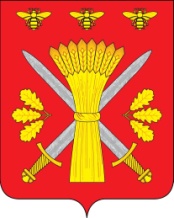 РОССИЙСКАЯ ФЕДЕРАЦИЯОРЛОВСКАЯ ОБЛАСТЬТРОСНЯНСКИЙ РАЙОННЫЙ СОВЕТ НАРОДНЫХ ДЕПУТАТОВРЕШЕНИЕ21 ноября   2016 г.                                                                                   №  21           с.Тросна                                                                      Принято на третьем заседании                                                                      районного Совета народных                                                                        депутатов  пятого созываО продлении полномочий председателю КРКРуководствуясь Уставом Троснянского района , Федеральным законом № 6-ФЗ  от 7 февраля 2011 года «Об общих принципах организации и деятельности контрольно-счётных органов Российской Федерации и муниципальных образований», Положением о контрольно-ревизионной комиссии Троснянского района Орловской области, Троснянский  районный Совет народных депутатов решил:Продлить полномочия председателю  контрольно-ревизионной комиссии Троснянского района  Лапочкиной Галине Павловне до утверждения Устава Троснянского  района в редакции решения РСНД № 17 от 21 ноября 2016 года.  Решение РСНД № 72 от 27 октября 2011 года считать утратившим силу.3.   Решение вступает в силу  с момента обнародования. 4.   Контроль за исполнением данного  решения возложить на комитет по                образованию, культуре, молодёжной политике и спорту.Председатель районного                                                           Глава района  Совета народных депутатов                                В.И. Миронов                                               А.И. Насонов